О внесении изменений в постановление Главы Старонижестеблиевского сельского округа Красноармейского района от 15 сентября 2003 года          № 1088 «Об утверждении плана границ земельного участка, расположенного по адресу: ст. Старонижестеблиевская, пер. Пионерский, дом,4»На основании Федерального закона от 6 октября 2003 года № 131-ФЗ «Об общих принципах организации местного самоуправления в Российской Федерации», в соответствии с пунктом 32 статьи 26 Федерального закона от 13 июля 2015 года № 218 – ФЗ «О государственной регистрации недвижимости», решения ФГБУ по Краснодарскому краю от 5 марта 2014 года « О государственной регистрации недвижимости», в целях исправления реестровой ошибки  местоположении и контура границ земельного участка находящегося по адресу: Краснодарский край, Красноармейский район, станица Старонижестеблиевская, переулок Пионерский, дом 4   п о с т а н о в л я ю:     1. Внести изменения в пункт 1 постановления Главы Старонижестеблиевского сельского округа от 15 сентября 2003 года № 1088 «Об утверждении плана границ земельного участка, расположенного по адресу: ст. Старонижестеблиевская, пер. Пионерский, дом,4», изложив его в следующей редакции:         «Утвердить план внешних границ земельного участка площадью 2628 кв.м., с кадастровым номером 23:13:0401007:3, в результате исправления реестровой ошибки в местоположении и контура границ земельного участка, расположенного по адресу: Краснодарский край, Красноармейский район, станица Старонижестеблиевская, переулок Пионерский, 4, категория земель - земли населённых пунктов, с  видом разрешённого использования: для индивидуального жилищного строительства.2. Главному специалисту общего отдела администрации Старонижестеблиевского сельского поселения Красноармейского района А.С. Нимченко внести изменения в земельно - шнуровую и похозяйственную книги.         3. Контроль за выполнением настоящего постановления возложить на заместителя главы Старонижестеблиевского сельского поселения Красноармейского района Е.Е.Черепанову.4. Постановление вступает в силу со дня его подписания.   Глава Старонижестеблиевского сельского поселения                                                                                          Красноармейского района                                                                          В.В. Новак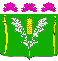 АДМИНИСТРАЦИЯСТАРОНИЖЕСТЕБЛИЕВСКОГО СЕЛЬСКОГО ПОСЕЛЕНИЯ КРАСНОАРМЕЙСКОГО РАЙОНАПОСТАНОВЛЕНИЕАДМИНИСТРАЦИЯСТАРОНИЖЕСТЕБЛИЕВСКОГО СЕЛЬСКОГО ПОСЕЛЕНИЯ КРАСНОАРМЕЙСКОГО РАЙОНАПОСТАНОВЛЕНИЕ«___13___»__12_____2022 г.№ __218_______станица Старонижестеблиевскаястаница Старонижестеблиевская